To:	        M/s Subject:	Request for Quotation: - Comp Lab Equipment-2 Please provide quotation for following items. Quotes will be submitted in closed envelop and must reached to SCM Office latest by 01 February 2020 before 1100 hrs.Please provide unit price of each item, Total price per item, Total price of all items without all applicable taxes and total price with all taxes.Please also mention date of quote, NTN and STRN number in your quotation.Delivery period will be 5 days from the day of placing order.Rates shall be quoted on free delivery basis at NUTECH Islamabad.Please ensure delivery within stipulated time.Quotes must reach in SCM Office 2nd Floor Admin Block NUTECH Islamabad latest   by 01 Feb 2021.7.	The same RFQ may also be available on NUTECH Website i.e https://nutech.edu.pk/downloads/procurement/rfqs/LD will be imposed as per rules.Quotes will be opened on 01 February 2021.100% payment will be made after successful completion of the order.Deputy Assistant DirectorSupply Chain Management OfficeNational University of Technology               (NUTECH)IJP Road,             Sector I-12Islamabad Telephone :       051-5476805106/SCM/NUTECH                27 January 2021SerSerItemSpecificationsSpecificationsA/UCountry of OriginQty ReqPrice/UnitTotal PriceCircuit Scribe Conductive Ink PenDraw on any surface a rollerball pen will write on. The Circuit Scribe conductive ink pen can draw 60-200 meters depending on writing surface and speed (60 meters on absorbent surfaces like a napkin, and 200+ meters on photo paper). Draw on any surface a rollerball pen will write on. The Circuit Scribe conductive ink pen can draw 60-200 meters depending on writing surface and speed (60 meters on absorbent surfaces like a napkin, and 200+ meters on photo paper). NoAny25Compact refrigerator2.7 cu ft 1 Door Compact Refrigerator - 19"L x 19"W x 24 1/4"H2.7 cu ft 1 Door Compact Refrigerator - 19"L x 19"W x 24 1/4"HNoAny1ICs74LS13,74LS15,74LS25,74LS28,74LS31,74LS33,74LS41,74LS42,74LS43,74LS44,74LS46,74LS49,74LS50,74LS53,74LS56,74LS57,74LS63,74L68,74LS67,74LS68,74L69,74LS69,74LS70,74L71,74H71,74LS80,74LS82,74LS85,74LS93,74LS95,74LS96,74LS122,74LS124,74LS135,74LS137,74LS138,74LS143,74LS146,74LS149,74LS150,74LS152,74LS169,74LS180,74LS181,74LS184,74LS250,74LS377,74LS348,LM556,TL7905,MC1408,74LS163A,74LS393,ADV7125 triple 8-bit video DAC, 28F128J3A, ADV7125, ADV7185, ADV7194, CY7C1370C, HCMS-2973, IDTQS3125, IDTQS34XVH245, LM4550, MAX3222, XCCACE, AD775, MC6847, AY1015D, AM25S557, AM25S558, AM29C509DC, 6N138,  28F256A, Am28F010, Am28F020, Am28F512, 6264-15,62256-12, 22V10 PAL, 16V8 PAL, 20V8 PAL, MAXIM 233, Am29C517APC,54ACT/74ACT715, GS4981, CD22204, AD8402/3, CY7C374i, FLEX10K, with IC Box74LS13,74LS15,74LS25,74LS28,74LS31,74LS33,74LS41,74LS42,74LS43,74LS44,74LS46,74LS49,74LS50,74LS53,74LS56,74LS57,74LS63,74L68,74LS67,74LS68,74L69,74LS69,74LS70,74L71,74H71,74LS80,74LS82,74LS85,74LS93,74LS95,74LS96,74LS122,74LS124,74LS135,74LS137,74LS138,74LS143,74LS146,74LS149,74LS150,74LS152,74LS169,74LS180,74LS181,74LS184,74LS250,74LS377,74LS348,LM556,TL7905,MC1408,74LS163A,74LS393,ADV7125 triple 8-bit video DAC, 28F128J3A, ADV7125, ADV7185, ADV7194, CY7C1370C, HCMS-2973, IDTQS3125, IDTQS34XVH245, LM4550, MAX3222, XCCACE, AD775, MC6847, AY1015D, AM25S557, AM25S558, AM29C509DC, 6N138,  28F256A, Am28F010, Am28F020, Am28F512, 6264-15,62256-12, 22V10 PAL, 16V8 PAL, 20V8 PAL, MAXIM 233, Am29C517APC,54ACT/74ACT715, GS4981, CD22204, AD8402/3, CY7C374i, FLEX10K, with IC BoxNoAny30 eachTOTEMMaker975 building pieces.Beams and boards – one size.Include informative assembly guide book.All Tools for shaping Beams, Boards and Strip Brackets.Small parts should be provide in a compartment box.975 building pieces.Beams and boards – one size.Include informative assembly guide book.All Tools for shaping Beams, Boards and Strip Brackets.Small parts should be provide in a compartment box.NoAny2Glass Fuses(0.25A/250V),200mA,800mA,600mA,500mA,3.15A,10A (0.25A/250V),200mA,800mA,600mA,500mA,3.15A,10A NoAny30 eachHDMI cable for Rasberry Pi 4Micro Hdmi to Display port cable (1m)Micro Hdmi to Display port cable (1m)NoAny    10Rasberry Pi 4 CasingRasberry Pi 4 CasingRasberry Pi 4 CasingNoAny10Memory Card32 GB class 10 or upper memory card with jacket Also Include USB card reader 32 GB class 10 or upper memory card with jacket Also Include USB card reader NoAny10Power Supply Variable(Crocodile Probes)90 pairs4mm to crocodileRed & black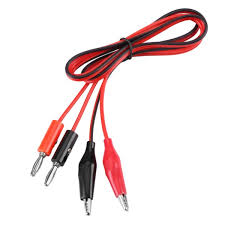 90 pairs4mm to crocodileRed & blackNoAny  90 pairsArduino Nano BoardArduino Nano BoardArduino Nano BoardNoAny10USB Cable for 8051 DevelopmentBoard USB Cable for 8051 Development Board USB Cable for 8051 Development Board NoAny17USB Cable for PIC DevelopmentBoardUSB Cable for PIC Development BoardUSB Cable for PIC Development BoardNoAny17VGA to VGA Cable for PIC Microcontrollerdevelopment boardVGA to VGA Cable for PIC Microcontroller development boardVGA to VGA Cable for PIC Microcontroller development boardNoAny17Double side TapeDouble side Tape Width: 1 inchDouble side Tape Width: 1 inchNoAny5 RollArduino Wifi ModuleArduino Wifi ModuleArduino Wifi ModuleNoAny10Arduino Bluetooth  moduleArduino Bluetooth  moduleArduino Bluetooth  moduleNoAny10Arduino CartMetal 4WD Smart Robot Car Chassis For Arduino With 85mm Wheel 4 Wheels CarMetal 4WD Smart Robot Car Chassis For Arduino With 85mm Wheel 4 Wheels CarNoAny10UTP CouplerRJ45-RJ45 UTP couplerRJ45-RJ45 UTP couplerNoAny40Console cable for Network SwitchConsole cable for Network SwitchConsole cable for Network SwitchNoAny2USB Ultra 64GB Dual USB Flash Drive USB M3.0 up to 150 MB/sUltra 64GB Dual USB Flash Drive USB M3.0 up to 150 MB/sNoAny 02LCD screen for Beaglebone black7'' LCD CAPE which features a 7.0 TFT LCD 800x480 resolution display, is a cape specifically designed for the BeagleBone® Black. It provides a 7.0 primary display for the BeagleBone® Black for direct user interaction and information display, along with the ability for additional CAPES to be attached at the same time7'' LCD CAPE which features a 7.0 TFT LCD 800x480 resolution display, is a cape specifically designed for the BeagleBone® Black. It provides a 7.0 primary display for the BeagleBone® Black for direct user interaction and information display, along with the ability for additional CAPES to be attached at the same timeNoAny01First aid box with medicinePortable and can be carried with ease and ready to use in emergency The Box includes all essentials to treat cuts and wounds (At least three sets)Cotton bandages, band-aids, scissors, Pyodine, and cotton wool (at least 3 Sets)OTC medicines like Panadol, Disprin, (20 Each)ORS 5 sachetsMuscles pain cream (01)Cream for Burns (02)Portable and can be carried with ease and ready to use in emergency The Box includes all essentials to treat cuts and wounds (At least three sets)Cotton bandages, band-aids, scissors, Pyodine, and cotton wool (at least 3 Sets)OTC medicines like Panadol, Disprin, (20 Each)ORS 5 sachetsMuscles pain cream (01)Cream for Burns (02)NoAny3Net Total (Without Taxes)Net Total (Without Taxes)Net Total (Without Taxes)Net Total (Without Taxes)Total TaxesTotal TaxesTotal TaxesTotal TaxesGross Total inclusive of all taxesGross Total inclusive of all taxesGross Total inclusive of all taxesGross Total inclusive of all taxes